ЧЕРКАСЬКА ОБЛАСНА РАДАГОЛОВАР О З П О Р Я Д Ж Е Н Н Я08.06.2023                                                                                          № 134-р                                                      Про надання одноразовоїгрошової допомоги	Відповідно до статті 55 Закону України «Про місцеве самоврядування в Україні», рішень обласної ради від 29.12.2006 № 7-2/V «Про затвердження Положення про порядок та умови надання обласною радою одноразової грошової  допомоги» (зі змінами), від 16.12.2022 № 16-4/VІIІ «Про обласний бюджет Черкаської області на 2023 рік», враховуючи відповідні заяви депутатів обласної ради:1. Виділити виконавчому апарату обласної ради кошти в сумі                              254 000,00 грн (головний розпорядник коштів – обласна рада, КПКВК 0113242 «Інші заходи у сфері соціального захисту і соціального забезпечення»)
для надання одноразової грошової допомоги громадянам за рахунок коштів обласного бюджету:2. Фінансово-господарському відділу виконавчого апарату обласної ради провести відповідні виплати.3. Контроль за виконанням розпорядження покласти на                                   заступника керуючого справами, начальника загального відділу виконавчого апарату ГОРНУ Н.В. та начальника фінансово-господарського відділу, головного бухгалтера виконавчого апарату обласної                                                                  ради ЯНИШПІЛЬСЬКУ В.Г.Голова									       А. ПІДГОРНИЙ1Вербицький Василь Іванович,Звенигородський р-н, смт Лисянка 3000,002Вовна Людмила Миколаївна,  Уманський р-н., м. Жашків 3000,003Гайворонський Віктор Павлович,  м. Черкаси 30000,004Гаращенко Любов Борисівна,Звенигородський р-н, смт Катеринопіль 2000,005Гарбар Наталія Володимирівна,  м. Черкаси 3000,006Доля Оксана Олексіївна, Уманський р-н, м. Жашків 10000,007Зайцева Валентина Олексіївна,  м. Черкаси 3000,008Коваленко Анатолій Степанович,  м.Черкаси 7000,009Коваленко Лідія Григорівна,Звенигородський р-н, смт Катеринопіль 2000,0010Коцеруба Тетяна Іванівна,  Уманський р-н, м. Умань 62000,0011Кравченко Наталія Олександрівна,  Уманський р-н, с. Ягубець 40000,0012Лагута Людмила Юріївна,  м. Черкаси 10000,0013Мартовщук Марія Вікторівна,  Уманський р-н, с. Леміщиха 3000,0014Павлик Галина Олександрівна,Звенигородський р-н, смт Катеринопіль 2000,0015Приємська Людмила Володимирівна,Звенигородський р-н, с. Кайтанівка 2000,0016Рудь Євгенія Олександрівна,  м.Черкаси 4000,0017Саюн Валентина Євгеніївна,  Черкаський р-н, м. Сміла 10000,0018Сипченко Віталій Вікторович,  Черкаський р-н, с. Геронимівка 34000,0019Сліпченко Володимир Дмитрович,Звенигородський р-н, смт Катеринопіль 2000,0020Тостановський Анатолій Васильович,  м. Черкаси 4000,0021Ульянчик Ігор Андрійович,  Уманський р-н, м. Христинівка 6000,0022Шкарбута Олександр Васильович,  м. Черкаси 7000,0023Юрченко Галина Антонівна,  м.Черкаси 5000,00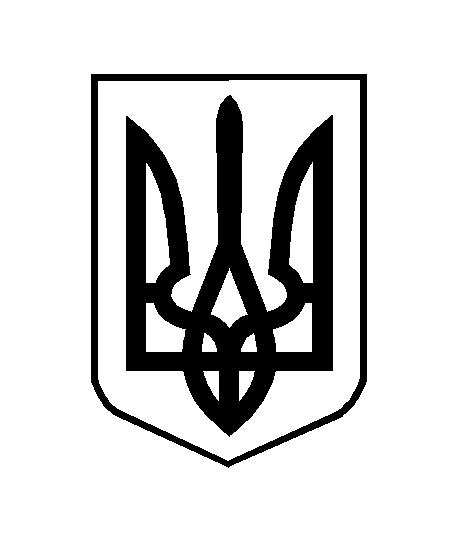 